WEEKLY WELL ACTIVITY REPORT06 September 2021WELL LICENCE TRANSFERS**Please note there are no new licences to report.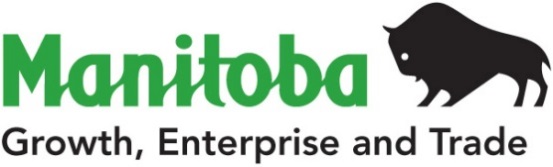 Petroleum Branch360-1395 Ellice Ave, Winnipeg, MB   R3G 3P2T 204-945-6577  F 204-945-0586www.manitoba.caPetroleum Branch360-1395 Ellice Ave, Winnipeg, MB   R3G 3P2T 204-945-6577  F 204-945-0586www.manitoba.caPetroleum Branch360-1395 Ellice Ave, Winnipeg, MB   R3G 3P2T 204-945-6577  F 204-945-0586www.manitoba.caPetroleum Branch360-1395 Ellice Ave, Winnipeg, MB   R3G 3P2T 204-945-6577  F 204-945-0586www.manitoba.caPetroleum Branch360-1395 Ellice Ave, Winnipeg, MB   R3G 3P2T 204-945-6577  F 204-945-0586www.manitoba.caPetroleum Branch360-1395 Ellice Ave, Winnipeg, MB   R3G 3P2T 204-945-6577  F 204-945-0586www.manitoba.caPetroleum Branch360-1395 Ellice Ave, Winnipeg, MB   R3G 3P2T 204-945-6577  F 204-945-0586www.manitoba.caPetroleum Branch360-1395 Ellice Ave, Winnipeg, MB   R3G 3P2T 204-945-6577  F 204-945-0586www.manitoba.caWEEKLY WELL ACTIVITY REPORTWEEKLY WELL ACTIVITY REPORTWEEKLY WELL ACTIVITY REPORTWEEKLY WELL ACTIVITY REPORTWEEKLY WELL ACTIVITY REPORTWEEKLY WELL ACTIVITY REPORTWEEKLY WELL ACTIVITY REPORTWEEKLY WELL ACTIVITY REPORT PETROLEUM INDUSTRY ACTIVITY REPORT PETROLEUM INDUSTRY ACTIVITY REPORT PETROLEUM INDUSTRY ACTIVITY REPORT PETROLEUM INDUSTRY ACTIVITY REPORT PETROLEUM INDUSTRY ACTIVITY REPORT PETROLEUM INDUSTRY ACTIVITY REPORT PETROLEUM INDUSTRY ACTIVITY REPORT PETROLEUM INDUSTRY ACTIVITY REPORT          (January 1/21 – September 6/21)          (January 1/21 – September 6/21)          (January 1/21 – September 6/21)          (January 1/21 – September 6/21)          (January 1/21 – September 6/21)          (January 1/21 – September 6/21)          (January 1/21 – September 6/21)          (January 1/21 – September 6/21)DRILLING ACTIVITYTo Sep 06/21To Sept 07/20To Sept 07/20To Sept 07/202020 TotalDrilling Licences Issued11046464690Licences Cancelled022211Vertical Wells Drilled95557Horizontal Wells Drilled9660606076Stratigraphic Test Holes Drilled10000Wells Drilled - Total10665656583No. of Metres Drilled213 045133 012133 012133 012166 777Wells Re-entered30000Wells Being Drilled20000No. of Active Rigs50000Wells Licenced but Not Spudded5638383855Wells Completed as Potential Oil Wells10064646480Wells Abandoned Dry31112Wells Drilled but Not Completed00000Other Completions30001New Wells on Production65868686100GEOPHYSICAL ACTIVITYGeophysical Programs Licenced30000Licences Cancelled00000Kilometers Licenced 590000Kilometers Run5579 79 79 79 2021202020202020OIL PRICES (Average)$/m3    ($/bbl)$/m3    ($/bbl)$/m3    ($/bbl)$/m3    ($/bbl)Month of July43            534.80 (84.98)                     316.49 (50.29)                     316.49 (50.29)                     316.49 (50.29)Month of August43            510.89 (81.18)                     321.08 (51.02)                     321.08 (51.02)                     321.08 (51.02)OIL PRODUCTION (M3)2021202020202020Month of August173 853.0  177 198.3  177 198.3  177 198.3Lic. No.: 5104Routledge Unit No. 1 HZNTL 12-28-9-25 (WPM)UWI: 102.12-28-009-25W1.00 – Leg #1UWI: 102.12-28-009-25W1.02 - Leg #2 Added DeepeningUWI: 102.12-28-009-25W1.02 - Leg #2Re-Entry Date: 06-Sep-2021Finished Drilling: 06-Sep-2021Final Depth: 2020.00 mUWI: 102.12-28-009-25W1.00 – Leg #1UWI: 102.12-28-009-25W1.02 - Leg #2Rig Released: 06-Sep-2022Status: Waiting On Service Rig (WOSR)Waiting On Service Rig: 06-Sep-2021Lic. No.: 5700Corex Virden HZNTL 1-22-9-25 (WPM)UWI: 102.01-22-009-25W1.00 - Leg #1UWI: 102.01-22-009-25W1.02 - Leg #2 AddedUWI: 100.01-22-009-25W1.02 - Leg #2Re-Entry Date: 31-Aug-2021Kick-Off Point: 747Finished Drilling: 31-Aug-2021Total Depth: 1350.00 mRig Released: 31-Aug-2021Status: Waiting On Service Rig (WOSR)Waiting On Service Rig: 31-Aug-2021Lic. No.: 11428Tundra Whitewater HZNTL 16-3-3-21 (WPM)UWI: 102.13-02-003-21W1.00 – Leg #1UWI: 102.04-11-003-21W1.02 – Leg #2Status: Completing (COMP)Completing: 01-Sep-2021Lic. No.: 11481Tundra Daly Sinclair Prov. HZNTL B16-16-10-28 (WPM)UWI: 103.16-16-010-28W1.00Spud Date: 06-Sep-2021K.B. Elevation: 515.85 mSurface Casing: 244.50 mm @ 135.00 m with 5.5 tStatus: Drilling Ahead (DR)Drilling Ahead: 06-Sep-2021Lic. No.: 11508Corex Virden HZNTL A7-27-9-25 (WPM)UWI: 102.07-27-009-25W1.00 - Leg #1Spud Date: 01-Sep-2021K.B. Elevation: 439.06 mSurface Casing: 244.50 mm @ 154.00 m with 9.0 tIntermediate Casing: 177.80 mm @ 824.00 m with 14.3 tFinished Drilling: 04-Sep-2021Total Depth: 1911.00 mRig Released: 05-Sep-2021Status: Waiting On Service Rig (WOSR)Waiting On Service Rig: 05-Sep-2021Lic. No.: 11514Corex Virden HZNTL A9-31-10-25 (WPM)UWI: 102.09-31-010-25W1.00Status: Completing (COMP)Completing: 03-Sep-2021Lic. No.: 11541Waskada Unit No. 24 HZNTL A11-9-2-25 (WPM)UWI: 103.11-09-002-25W1.00Status: Completing (COMP)Completing: 03-Sep-2021Lic. No.: 11545Tundra Waskada HZNTL 4-22-1-24 (WPM)UWI: 100.04-22-001-24W1.00 Status: Completing (COMP)Completing: 08-Sep-2021Lic. No.: 11571Melita Pierson Prov. HZNTL C6-34-1-28 (WPM)UWI: 104.06-34-001-28W1.00 – Leg #1UWI: 104.06-34-001-28W1.02 – Leg #2 UWI: 104.06-34-001-28W1.03 – Leg #3 Please note revision to Report dated 28-Jun-2021Drilling Contractor: Betts Drilling Ltd. – Rig #3UWI: 104.06-34-001-28W1.00 – Leg #1Spud Date: 04-Sep-2021K.B. Elevation: 463.60 mSurface Casing: 244.50 mm @ 160.00 m with 12.0 tStatus: Drilling Ahead (DR)Drilling Ahead: 06-Sep-2021Lic. No.: 11572Melita Pierson Prov. HZNTL 16-26-1-28 (WPM)UWI: 100.16-26-001-28W1.00 – Leg #1 UWI: 106.15-26-001-28W1.02 – Leg #2 AddedUWI: 100.16-26-001-28W1.00 – Leg # 1Finished Drilling: 31-Aug-2021Total Depth: 2007.00 mUWI: 106.15-26-001-28W1.02 – Leg #2Kick-Off Date: 03-Sep-2021Kick-Off Point: 1119.00 mFinished Drilling: 03-Sep-2021Total Depth: 2383.00 mUWI: 100.16-26-001-28W1.00 – Leg #1 UWI: 106.15-26-001-28W1.02 – Leg #2 Rig Released: 03-Sep-2021Status: Waiting On Service Rig (WOSR)Waiting On Service Rig: 03-Sep-2021Lic. No.: 11574Tundra Daly Sinclair HZNTL A9-10-10-29 (WPM)UWI: 102.09-10-010-29W1.00Finished Drilling: 01-Sep-2021Total Depth: 2347.00 mRig Released: 02-Sep-2021Status: Waiting On Service Rig (WOSR)Waiting On Service Rig: 02-Sep-2021Lic. No.: 11575Tundra Whitewater HZNTL 1-8-3-21 (WPM)UWI: 100.01-08-003-21W1.00 Intermediate Casing: 177.80 mm @ 918.00 m with 15.0 tFinished Drilling: 01-Sep-2021Total Depth: 1790.00 mRig Released: 01-Sep-2021Status: Waiting On Service Rig (WOSR)Waiting On Service Rig: 01-Sep-2021Lic. No.: 11576Tundra Whitewater HZNTL A1-8-3-21 (WPM)UWI: 102.01-08-003-21W1.00Spud Date: 02-Sep-2021K.B. Elevation: 513.02 mSurface Casing: 244.50 mm @ 142.00 m with 6.5 tIntermediate Casing: 177.80 mm @ 914.00 m with 14.5 tFinished Drilling: 05-Sep-2021Total Depth: 1505.00 mRig Released: 06-Sep-2021Status: Waiting On Service Rig (WOSR)Waiting On Service Rig: 06-Sep-2021Lic. No.: 11579Tundra Daly Sinclair HZNTL A13-6-9-28 (WPM)UWI: 102.13-06-009-28W1.00 Status: Completing (COMP)Completing: 05-Sep-2021Lic. No.: 11580Ewart Unit No. 9 Prov. HZNTL D12-29-8-28 (WPM)UWI: 105.12-29-008-28W1.00Status: Completing (COMP)Completing: 31-Aug-2021Lic. No.: 11586Tundra Deloraine HZNTL 6-4-3-23 (WPM)UWI: 100.05-04-003-23W1.00 – Leg #1UWI: 100.06-04-003-23W1.02 - Leg #2Status: Moving In Rotary Tools (MIRT)Moving In Rotary Tools: 06-Sep-2021Lic. No.: 11590Tundra Daly Sinclair HZNTL C4-30-10-28 (WPM)UWI: 104.04-30-010-28W1.00Spud Date: 02-Sep-2021K.B. Elevation: 519.42 mSurface Casing: 244.50 mm @ 143.00 m with 6.0 tFinished Drilling: 05-Sep-2021Total Depth: 2081.00 mProduction Casing: 139.70 mm @ 2081.00 m with 31.0 tRig Released: 06-Sep-2021Status: Waiting On Service Rig (WOSR)Waiting On Service Rig: 06-Sep-2021Lic. No.: 11591BCX Pierson HZNTL 14-7-3-29 (WPM)UWI: 100.14-07-003-29W1.00Status: Completing (COMP)Completing: 22-Aug-2021Lic. No.: 4834From:To:Corex Kirkella DIR COM 9-3-12-29(WPM)Border Kirkella DIR COM 9-3-12-29(WPM)